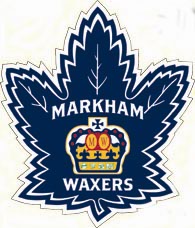 Markham Waxers  6140 16th Avenue Markham, ON L3P 3K8  www.waxers.comMarch 29, 2018Receipt for Hockey Registration 20XX-20XX SeasonNameSecretary/TreasurerTeam NameInsert the specific team information into the red font areas. Then remember to change the font colour to black.Program:Put team name hereDate fees paid:Registration fees paid:Registration fees paid by:Registration fees paid for:Player name:Player date of birth: